МУНИЦИПАЛЬНОЕ БЮДЖЕТНОЕОБЩЕОБРАЗОВАТЕЛЬНОЕ УЧРЕЖДЕНИЕ«СРЕДНЯЯ ОБЩЕОБРАЗОВАТЕЛЬНАЯ ШКОЛА № 26»КОНСПЕКТ УРОКА АЛГЕБРЫ В 7 КЛАССЕНА ТЕМУ «ВЫНЕСЕНИЕ ОБЩЕГО МНОЖИТЕЛЯ ЗА СКОБКИ»Учитель Газиева Зайнаб Алиевнаг. МахачкалаВынесение общего множителя за скобкиПлан – конспект урока Предмет: алгебра    Учитель: Газиева Зайнаб Алиевна  Класс: 7 ж   Тема: Вынесение общего множителя за скобки.Цели:Познавательная – рассмотреть понятия разложения многочлена на множители и вынесения общего множителя за скобки, научить применять эти понятия при выполнении упражнений.Развивающая – развитие мышления, речи, памяти, умение выделить главное, оценивать значения.Воспитывающая– воспитание общей культуры, активности, самостоятельности, умение общаться.Тип урока: урок изучения и первичного закрепления новых знаний.Формы работы: устная работа; работа на доске и в тетрадях; фронтальная.Методы работы: словесный; наглядный; практический.Технологии: игровые;  рефлексивные; здоровьесберегающие; информационные; личностно-ориентированный; поисковый.План урока:Организационный момент;Постановка цели урока;Вводная беседа учителя;Закрепление новой темы;Работа с учебником;Самостоятельная работа;Физкультминутка;Фронтальная работа;Подведение итогов урока.Ход урока:I. Организационный момент.II. Постановка цели урока.Сегодня на уроке мы рассмотрим понятия разложение многочлена на множители и вынесение общего множителя за скобки, научимся применять эти понятия при выполнении упражнений. А также будем учиться умению общаться друг с другом, развивать мышление, речь, память.III. Вводная беседа учителя.1) Рассмотрите картинки и назовите то, что вы видите на ней одним словом.Из первых букв названных слов получилась фамилия немецкого математика.
Историческая справка: Михель Штифель (1487-1567), немецкий математик и странствующий проповедник; автор книги “Полная арифметика», он ввёл термин «показатель степени», а также рассматривал свойства многочленов и внес существенный вклад в развитие алгебры.Учитель: Когда человек узнает какую – то новую информацию, он воспринимает ее с помощью трех биологических анализаторов: зрительного, слухового и путем соприкосновения. Как это происходит? 
Одним людям, чтобы лучше запомнить новую информацию нужно только увидеть. Другим недостаточно увидеть, им надо еще и услышать информацию. Ну а третьим надо увидеть, услышать и еще пощупать, чтобы они убедились в новой информации.Я слышу и забываю.
Я вижу и запоминаю.
Я делаю и понимаю.
Конфуций.IV. Закрепление новой темы.Учитель:Давайте приступим к закреплению новой темы, которая называется: “Вынесение общего множителя за скобки ”.Я ставлю перед вами задачу: рассмотреть понятие разложения многочлена на множители и правило вынесения общего множителя за скобки.1) Для начала я предлагаю вам пример на умножение одночлена на многочлен:
2 х ( х2+4 х у – 3)= 2х3+ 8х2 у – 6х2) Написать правило умножения одночлена на многочлен в виде схемы.
На доске появляется запись: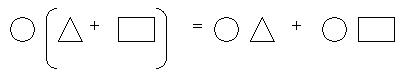 Учитель:Скажите, пожалуйста, какое свойство напоминает нам эта схема? Учитывая, что между выражениями стоит знак равенства, я могу написать это свойство в виде: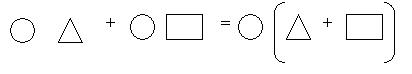 Какой анализатор здесь воспринимает информацию? (зрительный)Оказывается, что разложение на множители выражения – это операция, обратная почленному умножению одночлена на многочлен. Рассмотрим тот же самый пример, который решал учащийся, но в обратном порядке. Разложить на множители – значит вынести за скобки общий множитель.2 х3 + 8 х2 у – 6 х = 2 х ( х2 + 4 ху – 3).Учитель: Я приведу пример вынесения множителя за скобки в русском языке. В выражении “Взять книгу, взять ручку, взять тетрадь” функцию общего множителя выполняет глагол “взять”, а книга, тетрадь и ручка – это дополнения.
Это же выражение можно сказать по другому “взять книгу, тетрадь и ручку”. Это то же, что 3а + 3в + 3с = 3 (а + в + с).А в этом примере, какой биологический анализатор работает? (слуховой) 
Итак, давайте подведем черту. Что значит вынести общий множитель за скобки? Отвечают учащиеся.V. Работа с учебником.Учитель: К какой главе, к какому параграфу, к какому пункту относится наша тема? Как найти ответ на этот вопрос?Выполнить № 658 (з; и), № 664 (а; б).Учитель: Вынесение общего множителя за скобки позволяет некоторые расчеты сделать более простыми, рациональными.
Найдите значение выражения:
2,28*3,57 + 6,43*2,28 = 2,28(3,57 + 6,43)=22,8VI. Самостоятельная работа.Вынести за скобки общий множитель.VII. Физкультминутка.Учащимся зачитываются высказывания. Если высказывание верно, то учащиеся должны поднять руки вверх, а если неверно, то присесть за парту.Многочленом называется сумма одночленов (Да).30 = 3 (Нет).Наибольшим общим множителем многочлена 20ав+16в2 является 4в (Да).Наибольшим общим множителем многочлена 8ху+2ху2 является ху (Нет).23=6 (Нет).1,25ав*0,8=ав (Да).22*23=32 (Да).VIII. Фронтальная работа (на внимательность, на усвоение новых правил).
На доске записаны выражения. Найти в этих равенствах ошибки, если они имеются и исправить.
1) 2 х3 – 3 х2 – х =х (2 х2 – 3 х).
2) 2 х + 6 = 2 ( х + 3 ).
3) 8 х + 12 у = 4 (2 х - 3у).
4) а6 – а2 = а2 (а2 – 1).
5) 4 -2а = – 2 (2 – а).IX. Подведение итогов урока.Учитель: Это был урок – поиск. Мы с вами искали точки соприкосновения друг с другом, учились общаться, а также раскрыли один из методов объяснения и закрепления темы.Благодарю всех за урок. Урок окончен.Домашнее задание:п.28  № 658 (а-ж), № 664 (в;г).Дополнительное задание: «Любимая цифра»
Возьмите, пожалуйста, ручки и запишите свою любимую цифру. Умножьте эту цифру на 9. Полученное число умножьте на 12345679 . Если вы все сделали правильно, то у вас получится букет из ваших любимых цифр. Этот букет я дарю вам от нашего класса. А теперь припишите справа к полученному числу 9 нулей. Пусть у вас будет столько богатства и соответствующее здоровье!1. ШколаШ2. ТелефонТ3. ИграИ4. ФотоаппаратФ5. ЕльЕ6. ЛосьЛ7. Степень, множитель, циркуль, коньЬ1. 10 а – 10 в 
2. 3 ху – х2 у2 . 
3. 5 у2 + 15 у 3 
4. авс + а2 в2 с2. 
5. 3 а + 9 а в.1. 8 а + 8 в. 
2. 4 х у + х3 у3. 
3. 3 в у – 6 в. 
4. х2 у2 z2 + х у z. 
5. а2 – а в.